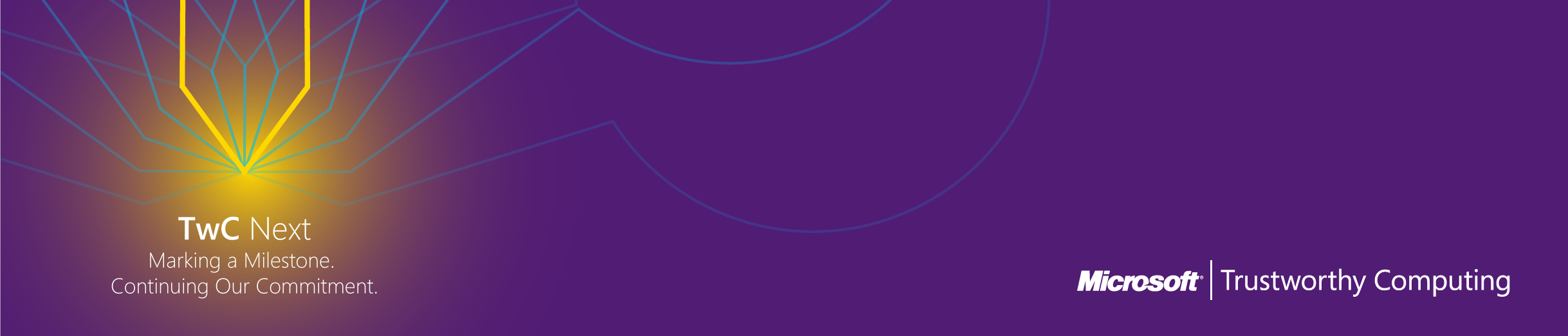 Cloud Security Readiness Tool Fact SheetOctober 2012FOR FURTHER INFORMATION, PLEASE CONTACT:Rapid Response TeamWaggener Edstrom Worldwide(503) 443-7070rrt@waggeneredstrom.comOverviewA growing number of organizations are moving to cloud environments to take advantage of the potential benefits, such as lower IT costs, increased efficiencies and greater flexibility, provided by the cloud model. However, organizations that are considering moving to the cloud need a simple way to better understand their current IT environments, learn about industry regulations and governance standards that impact their industries, and secure guidance on how to evaluate whether adopting cloud services is appropriate and beneficial for their businesses.The new Cloud Security Readiness Tool helps organizations better understand and improve their current IT states, identify relevant industry regulations based on selected industries, and evaluate whether cloud adoption will meet their business needs. The free tool is now available on TechNet at http://www.microsoft.com/trustedcloud.Tool ProfileThe Cloud Security Readiness Tool offers an interactive, easy-to-use, 10- to 15-minute survey of 27 questions that seeks information about the maturity level of an organization’s current IT infrastructure and industry. The tool uses this information to provide relevant guidance in a custom report that helps organizations better understand their IT states and more easily evaluate cloud services against critical areas and compliance with common industry standards. The tool builds on the Cloud Security Alliance’s Cloud Controls Matrix to ensure transparency of controls objectives. The tool survey covers the following security, privacy and reliability topic areas: security policies capabilities, personnel capabilities, physical security capabilities, privacy capabilities, asset and risk management capabilities, and reliability capabilities.Industry and Control StandardsThe tool survey also identifies industry and control standards that apply to organizations based on their businesses. This information helps organizations determine what is important and what they should look for in a cloud provider, as well as what they need to explore on their own. Survey users can select their industry and, based on answers, industry regulations and governance standards information may present from the following control organizations:Health Insurance, Portability and Accountability Act (HIPAA )/Health Information Technology for Economic and Clinical Health Act (HITECH)International Organizations for Standardization/International Electrotechnical Commission (ISO/IEC) 27001: 2005National Institute of Standards and Technology (NIST) GuidelinesFederal Risk and Authorization Management Program (FedRAMP)Payment Card Industry (PCI) Data Security Standard (DSS) v2.0North American Electric Reliability Corporation’s Critical Infrastructure Protection (NERC CIP)Survey Example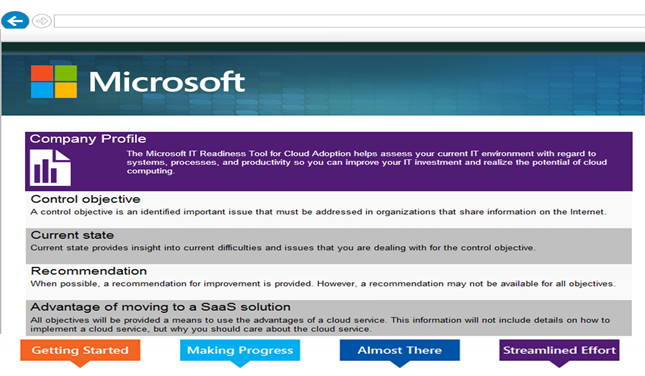 